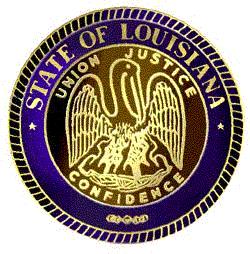 Louisiana Commission for the DeafNotice of Public Meeting:January 12, 2018March 16, 2018May 18, 2018July 20, 2017September 21, 2018November 16, 20189:00 am – 1:00 pm628 North 4th Street, Room 118, Bienville BuildingBaton Rouge, LA 70802